Presseinformation»Lieblingsplätze Schönbuch« von Ute Böttinger und Hansjörg JungMeßkirch, Februar 2021Im Herzen Baden-Württembergs
Neuausgabe des Reiseführers zum Schönbuch von Ute Böttinger und Hansjörg JungIm Herzen Baden-Württembergs, zwischen Böblingen, Aichtal, Reutlingen, Tübingen und dem Herrenberger Gäu, liegt der Naturpark Schönbuch. Das 156 Quadratkilometer große, weitgehend unbesiedelte Waldgebiet bildet den Lebensraum für eine artenreiche Flora und Fauna, birgt viele kulturhistorische Schätze und bietet eine Erholungsinfrastruktur für Jung und Alt. Dies stellen Ute Böttinger und Hansjörg Jung in ihrem Reiseführer »Lieblingsplätze Schönbuch« unter Beweis. Sie nehmen die LeserInnen mit auf eine Entdeckungstour an besondere Orte des ältesten Naturparks im Ländle sowie den angrenzenden Städten Herrenberg und Tübingen. Ob kulinarische Genüsse, kulturelle Highlights oder Natur pur – stimmungsvolle Fotografien und informative Texte lassen die LeserInnen in eine außergewöhnliche Region inmitten des Ballungsraums Stuttgart eintauchen.Zum BuchManchmal liegt das Glück so nah, da muss man gar nicht in die Ferne reisen. Der Schönbuch ist solch ein Ort der Erholung und Freizeit direkt vor der Tür. Unternehmen Sie mit Ute Böttinger und Hansjörg Jung einen Streifzug durch den Naturpark und seine angrenzenden Gemeinden, entdecken Sie markante Plätze wie das Kloster Bebenhausen oder den Birkensee, lassen Sie sich die Geschichte vom Soldatengrab erzählen und gehen Sie auf Wandertour mit einer Märchenerzählerin. Genussvoll abgerundet wird Ihr Ausflug im Weinberg oder Gourmetrestaurant.Die AutorenDie freie Journalistin und Autorin Ute Böttinger ist in Herrenberg geboren und aufgewachsen, seit 2004 lebt sie in Hohenlohe. Sie schreibt über Reisen, Wein und Kulinarik, im Gmeiner-Verlag erschien 2013 »Hohenlohe pur genießen« und 2016 ihr Debüt-Krimi »Friedrichsruhe«. Hansjörg Jung ist Redakteur bei der »Sindelfinger/Böblinger Zeitung« und lebt seit über 30 Jahren in Herrenberg. In seiner Freizeit durchstreift er oft den Schönbuch – sei es bei ausgedehnten Radtouren oder auf Pilzsuche. Im Gmeiner-Verlag erschien 2019 »Weine, Winzer, Württemberg«.Lieblingsplätze SchönbuchUte Böttinger und Hansjörg Jung192 SeitenEUR 17,00 [D] / EUR 17,50 [A]ISBN 978-3-8392-2733-6Erscheinungstermin: 10. Februar 2021Kontaktadresse: Gmeiner-Verlag GmbH Petra AsprionIm Ehnried 588605 MeßkirchTelefon: 07575/2095-153Fax: 07575/2095-29petra.asprion@gmeiner-verlag.dewww.gmeiner-verlag.deCover und Autorenfoto zum Download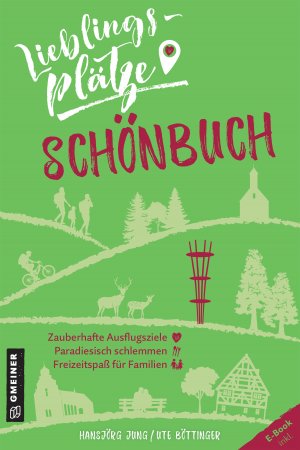 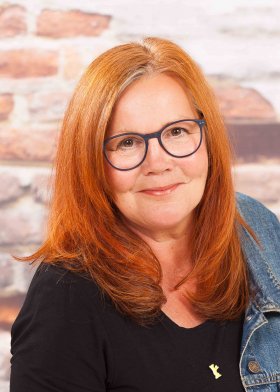 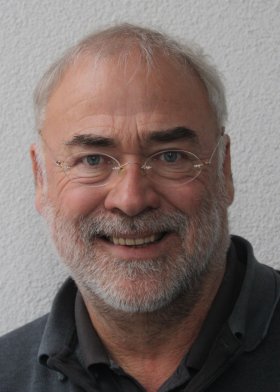 				© Böttinger			© privatAnforderung von Rezensionsexemplaren:Ute Böttinger und Hansjörg Jung »Lieblingsplätze Schönbuch«ISBN 978-3-8392-2733-6Absender:RedaktionAnsprechpartnerStraßeLand-PLZ OrtTelefon / TelefaxE-Mail